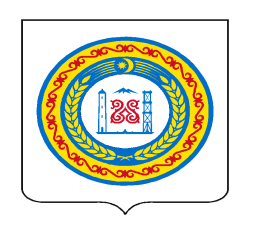 АДМИНИСТРАЦИЯ КУРЧАЛОЕВСКОГО МУНИЦИПАЛЬНОГО РАЙОНА ЧЕЧЕНСКОЙ РЕСПУБЛИКИ(АДМИНИСТРАЦИЯ КУРЧАЛОЕВСКОГО МУНИЦИПАЛЬНОГО РАЙОНА)НОХЧИЙН РЕСПУБЛИКИНКУРЧАЛОЙН МУНИЦИПАЛЬНИ КIОШТАН АДМИНИСТРАЦИ(КУРЧАЛОЙН МУНИЦИПАЛЬНИ КIОШТАН АДМИНИСТРАЦИ)РАСПОРЯЖЕНИЕг. КурчалойО создании комиссии по проверке готовности учреждений образования к началу 2020-2021 учебного годаВ целях проверки выполнения требований пожарной, санитарно-эпидемиологической, технической безопасности в учреждениях образования, определения наличия необходимых условий и степени готовности учреждений к началу 2020-2021 учебного года:1.Создать комиссию по проверке готовности образовательных учреждений к началу 2020-2021 учебного года в составе согласно приложению 1.2.Утвердить график проверки готовности учреждений образования Курчалоевского муниципального района к новому 2020-2021 учебному году с 30 июля по 14 августа 2020 года согласно приложению 2.3.Членам комиссии провести проверку готовности учреждений образования к началу 2020-2021 учебного года в срок до 15 августа 2020г.4.Начальнику МУ «Управления образования Курчалоевского муниципального района» Халимову А.М. обеспечить предоставление в Министерство образования и науки Чеченской Республики информации о ходе работы по проверке образовательных учреждений в соответствующие сроки.5.Контроль за исполнением настоящего распоряжения возложить на первого заместителя главы администрации Т.С. Минкаилова.Глава администрации				   	    	      	    А.С. Ирасханов ПРИЛОЖЕНИЕ 1 к распоряжению главыадминистрации Курчалоевского муниципального районаЧеченской Республики от «__» _____2020 г. №___СОСТАВкомиссии по проверке готовности образовательных учреждений к началу 2020-2021 учебного годаПРИЛОЖЕНИЕ 2к распоряжению главыадминистрации Курчалоевского муниципального районаЧеченской Республики от «__» _____2020 г. №___ГРАФИКпроверки готовности образовательных учреждений Курчалоевского муниципального района к началу 2020-2021 учебного года№Т.С. МинкаиловПервый заместитель главы администрации Курчалоевского муниципального района, руководитель рабочей группыЛ.А. ТемиралиеваНачальник отдела социальной политики администрации Курчалоевского муниципального района, заместитель руководителя рабочей группыЧлены рабочей группыЧлены рабочей группыА.М. ХалимовИ.о. начальника Управления образования Курчалоевского муниципального районаИ.Х. ХизриевНачальник управления дошкольных учреждений Курчалоевского муниципального районаС.-Э.С. ДилаевНачальник отдела градостроительства и архитектуры администрации Курчалоевского муниципального районаМ.А. ИзраиловНачальник ОНД и ПР по г. Аргун и Курчалоевского районуУ.А. ДохтукаевНачальник ПСЧ-12 ФГКУ «2-й отряд ФПС по Чеченской Республике  И.Ж. БишиевНачальник Абонентского отдела ООО «Газпром межрегионгаз Грозный»Т.И. ЗеиевНачальник РЭС АО «Чеченэнерго» в Курчалоевском районеА. М. Эдельгириев Руководитель Территориального отдела Управления Роспотребнадзора по ЧР в Курчалоевском районеМ.З. Курачиновсотрудник отдела ФСБ России по Чеченской Республике в Курчалоевском районеШ.Д.  Исрапиловзаместитель начальника по ОУУП ОМВД России по Чеченской Республике в Курчалоевском районеА.В. Ибрагимовведущий специалист отдела ГО и ЧС администрации Курчалоевского муниципального района Датапроведения проверкиОбразовательные учреждения30.07.2020 г.МБОУ «Аллероевская СШ №1», МБОУ «Аллероевская СШ №2», МБОУ «Аллероевская ОШ», МБОУ «Аллероевская СШ» им. С.Р. Дадаева, МБДОУ  «Детский сад «Жайна» с.Аллерой», МБДОУ «Детский сад №2 с.Аллерой»31.07.2020 г.МБОУ «Ахкинчу-Барзоевская СШ», МБОУ «Джугуртинская СШ», МБОУ «Ялхой-Мохская», МБОУ «Эникалинская СШ», МБДОУ «Детский сад №1 «Рассвет» с.Ахкинчу-Борзой», МБДОУ «Детский сад №1 «Радуга» с.Джугурты», МБДОУ«Детский сад №1 «Буратино» с.Ялхой-Мохк01.08.2020 г.МБОУ «Регитинская СШ», МБОУ «Бельтинская СШ», МБОУ «Корен-Беноевская СШ», МБОУ «Ачерешкинская СШ», МБДОУ«Детский сад № 1 «Ласточка» с.Регита02.08.2020 г.МБОУ «Ники-Хитинская СШ», МБОУ «Джагларгинская СШ», МБОУ «Хиди – Хуторская СШ», МБДОУ «Детский сад №1 «Теремок» с.Хиди-Хутор05.08.2020 г.МБОУ «Майртупская СШ №1», МБОУ «Майртупская СШ №2», МБОУ «Майртупская СШ №3», МБДОУ «Детский сад «Чебурашка»  с.Майртуп06.08.2020 г.МБОУ «Бачи-Юртовская СШ №1», МБОУ «Бачи-Юртовская СШ №2», МБОУ «Бачи-Юртовская СШ №3», МБОУ «Бачи-Юртовская СШ №4», МБОУ «Бачи-Юртовская СШ №5»07.08.2020 г.МБДОУ  «Детский сад №1 «Иман» с.Бачи-Юрт, МБДОУ «Детский сад №2 имени Зелимхана Кадыровас.Бачи-Юрт, МБДОУ «Детский сад №3 «Сказка» с.Бачи-Юрт, ГБПОУ «Чеченский аграрно-технический колледж им. Ш.Т. Калиева»»08.08.2020 г.МБОУ «Гелдаганская СШ №1», МБОУ «Гелдаганская СШ №2», МБДОУ «Детский сад «Колобок» с.Гелдаган, МБДОУ «Детский сад №1 «Нана» с.Гелдаган, МБДОУ«Детский сад №2 «Светлячок» с.Гелдаган09.08.2020 г.МБОУ «Курчалоевская СШ  №1», МБОУ «Курчалоевская СШ №3», МБДОУ «Детский сад №1 «Серло» с.Курчалой, МБДОУ «Детский сад №2«Солнышко» с.Курчалой, ГБДОУ «Детский сад №4 «Малх», ГБДОУ «Детский сад №25 «Ирс»12.08.2020 г.МБДОУ «Детский сад №3 с.Курчалой, МБДОУ «Детский сад №5 «Детство» с.Курчалой, ГБУ «Курчалоевский центр образовани», ГБПОУ «Гуманитарно-технический техникум», ГБДОУ «Детский сад №37 «Бералла»13.08.2020 г.МБОУ «Ахмат-Юртовская  СШ №1», МБОУ «Ахмат-Юртовская  СШ №2», МБДОУ «Детский сад №2 с.Ахмат-Юрт, МБДОУ «Детский сад №3 с.Ахмат-Юрт, МБДОУ «Детский сад №1 с.Ахмат-Юрт14.08.2020 г.МБДОУ «Детский сад №1с.Цоци-Юрт, МБДОУ «Детский сад «Улыбка» с.Цоци-Юрт, МБОУ «Цоци-Юртовская СШ №1, МБОУ «Цоци-Юртовская СШ №2», МБОУ «Цоци-Юртовская СШ №3»